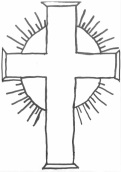 Davenham Church of England Primary SchoolWorking Together, Playing Together, Serving God and Serving Others‘…encourage one another and build each other up…’1 Thessalonians 5:11.DATA 2023 EXS + = Expected Standard and Above                                                                                  GDS = Greater Depth Standard                 EYFS% achieving Good Level of Development Davenham 78CWAC68National67Yr1 Phonics% Working At Expected Standard Davenham 93CWAC80National79Key Stage 1 Reading%EXS+Reading%GDSWriting%EXS+Writing%GDSMaths%EXS+Maths%GDSScience%EXS+Reading, Writing and Maths Combined at EXS+ Davenham 732460060137356CWAC691859670158154National6819608711679Key Stage 2 % EXS + % EXS + % EXS + % EXS + % GDS % GDS % GDS % GDS Average Scaled ScoreAverage Scaled ScoreAverage Scaled ScoreKey Stage 2 ReadingGPSMathsCombined EXS +  ReadingGPSMathsCombinedGDS  ReadingGPSMathsDavenham 797773602325172104.7105103.3CW&C737271583129227105.4104.7103.9National7372735929*30*24*8*105105104Key Stage 2 Writing%EXS+Writing%GDSScience%EXS+Davenham 79271CW&C711281National7114*80